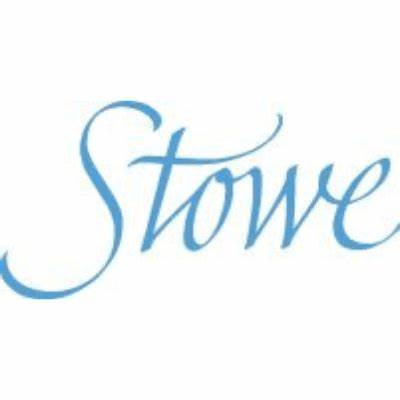 Stowe School ChampionshipsSunday, May 14thth 2023An Under 11 and Under 18 chess tournamentatStowe SchoolBuckinghamMK18 5EHPlayers of all abilities will be welcome.Closing date for entries: Sunday, May 7th.No late entries will be accepted.The tournament will be managed by Stowe School in association with theNorthamptonshire Schools’ Chess Association.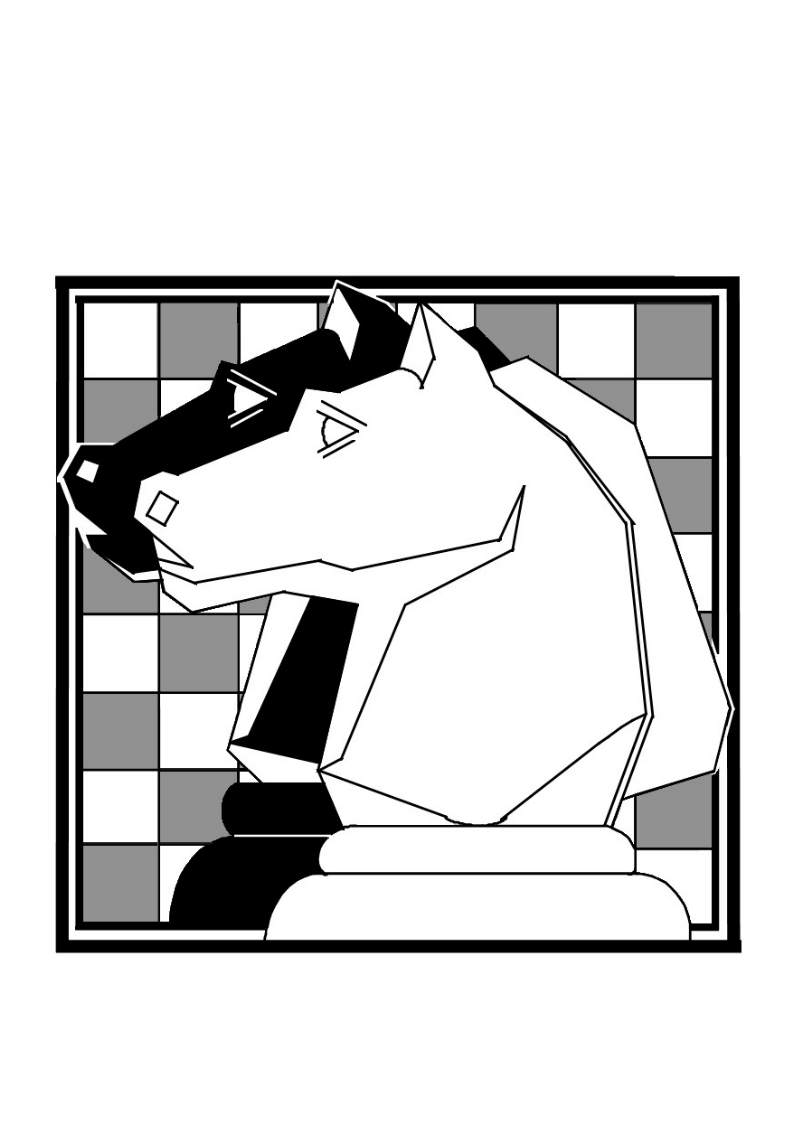 DirectionsThere is ample, free visitor parking, and it is located close to the House.  Please use postcode: MK18 5EH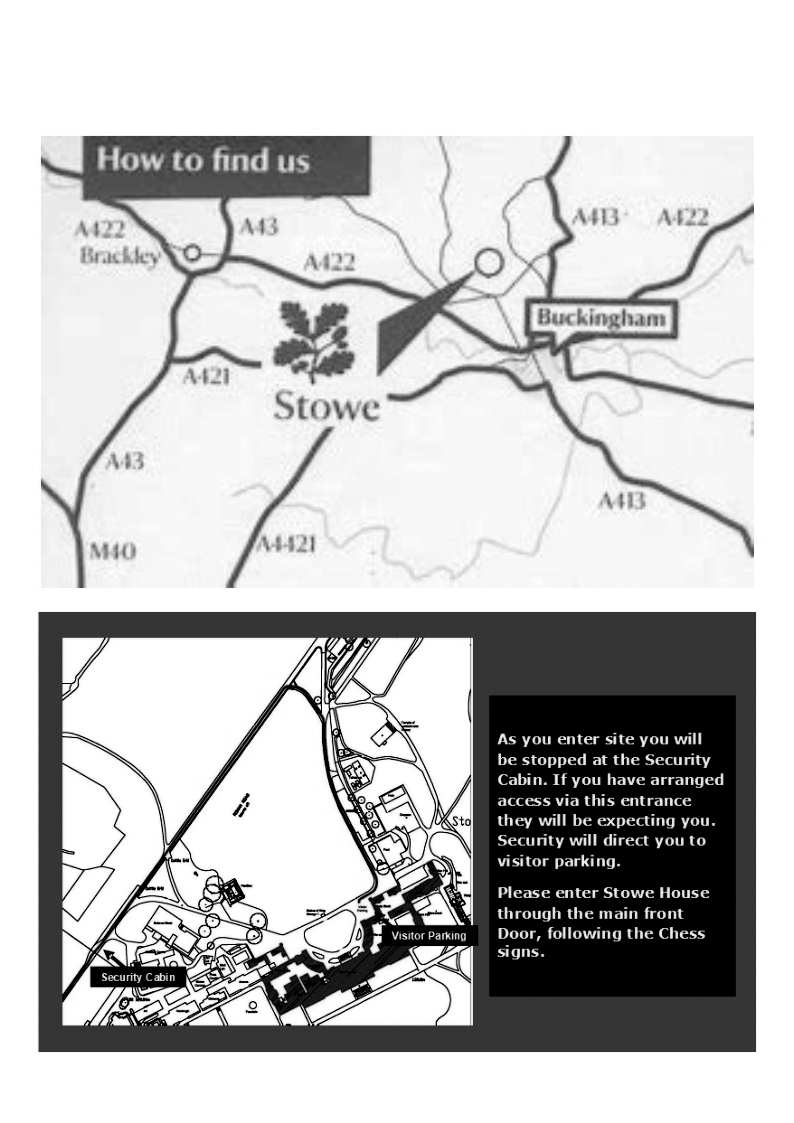 General InformationStowe School reserves the right to refuse entry to the competition without explanation.  Any entry refused will be notified accordingly.Players arriving more than 10 minutes late for any round will be defaulted.  For round 1, new pairings will be made after ten minutes for all players whose opponents have not arrived.   In all matters, the decision of the Tournament Committee is finalImportantParents/Guardians or Teachers for school groups are responsible for their children at all times, and in all places, except in the playing rooms during the tournament.The organisers of the tournament and their helpers are volunteers.  They are not able to act ‘in loco parentis’ and they are not able to take responsibility for your child’s actions, or of the actions of anyone that may affect you or your child except in the playing room.The organisers accept no responsibility for any loss, theft or accident to the competitors or visitors and their belongings at the venue or in the car park and surrounding areas.Playing ScheduleSix rounds of chess will be played in a Swiss Draw.All players will compete in every round.The draw for each round will ensure that players play someone on the same or a similar score.Each player will be allowed 20 minutes for all moves.Chess clocks will be used in some sections.  Instruction will be given where necessary.TimingsRegistration	:  09:00 – 09:45Round 1	:  10:00		Round 2	:  11:10Round 3	:  12:20	Lunch:		:  12:45-13:30Round 4	:  13:30Round 5	:  14:40		Round 6	:  15:50Presentations	:  16:45TrophiesTrophies, or medals will be awarded to the winner and Runner up in each relevant age group.  In the event of a tie, the sum of the cumulative personal scores will be used to determine the winner and the runner-up.  Further details will be displayed in the playing rooms.RefreshmentsBreakfast butties, light snacks, a lunch-time buffet and hot and cold drinks will be available on the day.WifiAccess to the school’s WiFi will be available, but please note that charging points are limited.Data ProtectionAll information supplied on this application form will be held securely on behalf of Stowe School by the Northamptonshire Schools’ Chess Association.  Under no circumstances will the data be shared.  It will be used by Stowe School and/or the NSCA for chess purposes only.  Data will be deleted at the request of the player, his/her parents or guardians, Stowe School or when the player reaches 18 years.RegistrationPostal entries (by normal 1st or 2nd class post please) to: 	Mr. Nigel Mapletoft, 	20 Augusta Avenue, 				Collingtree Park,	 			Northampton, NN4 0XP Email: 	Nigel.Mapletoft@sky.comEntries are requested as early as possible.  Please note that no entries will be accepted after Sunday, May 7th.Teachers may send in multiple entries in list form.  FeesEntry fee: 	£10 for individual players 	or 	£5 each for siblings.  Please make cheques payable to ‘NSCA’ or send the fees online (together with a suitable reference) to: Name:		Northamptonshire Schools’ Chess 		Association, Sortcode: 	08-92-99 A/c Number: 	65630473 Entry FormBLOCK CAPITALS PLEASEName 		_______________________________Date of birth:    ______________  Age (01/09/22) ___ Address:	_______________________________		_______________________________Post Code	__________ Tel No: ______________Email Address:	_______________________________(Confirmation will be emailed to all entrants if a legible email address is provided.)Club / School: 	_______________________________ECF Grade (if known): _________________________The qualifying date for both age groups is 1st September 2022.Under 9:       Under 11:       Under 14:       Under 18:Signature: ___________________________________